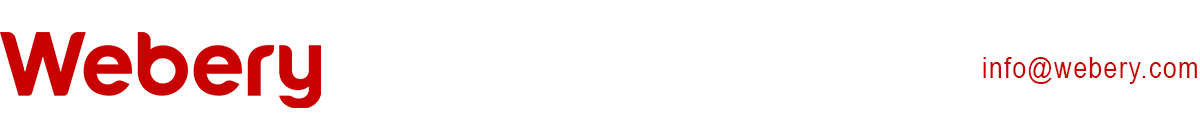 PHP fejlesztőt keresünk!Van teljes körű PHP tapasztalatod és emellett jól értesz a frontend oldali technológiákhoz is? Akkor bővülő csapatunkban Rád van szükségünk!!! Pályakezdők, frissdiplomások jelentkezését is várjuk!Jogos a kérdésed, miért dolgozz velünk?Egy lehetőségekkel teli munkakör, kiemelten fontos ügyfelek és egy tehetséges, jellemzően Y és Z generációs csapat vár Rád a tömegközlekedéssel is könnyen megközelíthető II. kerületi (1023 Budapest, Frankel Leó út 45.) irodánkban. A jelenlegi helyzet miatt elsősorban home officeban történik a napi munkavégzés. Tapasztalatodnak és igényeidnek megfelelő juttatási csomaggal várunk. Milyen feladatok várnak Rád a hétköznapokban?Weboldalak, webes alkalmazások fejlesztéseIntranetes alkalmazások fejlesztése, főként PHP nyelvenBelső használatú adminisztratív és BI rendszerek fejlesztéseRendszerek összekapcsolását segítő konverter interfészek, adatok feldolgozását támogató scriptek készítéseFejlesztéshez kapcsolódó dokumentáció készítéseElvégzett fejlesztések tesztelése, optimalizálásaElvárt szakmai tapasztalat:PHP programozói tapasztalatjártasság kliens oldali technológiákban (natív JavaScript, VueJS)magabiztos MySQL tudásKorszerű PHP alapú keretrendszerek ismerete (pl. Laravel, Symfony vagy ezekkel egyenértékűek)Mobilra optimalizált, illetve reszponzív weboldalak készítésében való jártasságValamilyen CSS keretrendszer ismerete (pl.Bootstrap, Foundation)GIT verziókezelő rendszer ismereteKözépszintű szakmai angol nyelvtudás, elsősorban írásbanElőnyös, ha rendelkezel:Docker vagy egyéb virtualizációs technológiák ismerettelLegalább 7 ujjal tudsz gépírniEgyüttműködő, nyitott és igazi csapatjátékos vagyJelentkezés: eros.bernadett@webery.hu